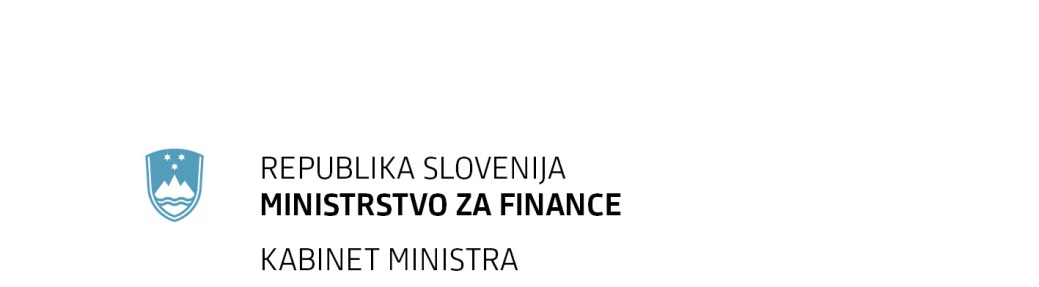 POROČILO MINISTRSTVA ZA FINANCE O OPRAVLJENIH POSTOPKIH INŠPEKCIJSKEGA NADZORA NAD PORABO SREDSTEV DRŽAVNEGA PRORAČUNAV OBDOBJU OD 1.7. DO 31.12.2021Ljubljana, februar 2022Kazalo1. UVODPoročilo Ministrstva za finance o opravljenih postopkih inšpekcijskega nadzora nad porabo sredstev državnega proračuna v obdobju od 1.7. do 31.12.2021 je pripravljeno na podlagi 106. člena Zakona o javnih financah (Uradni list RS, št. 11/11 – uradno prečiščeno besedilo, 14/13 – popr., 101/13, 55/15 – ZFisP, 96/15 – ZIPRS1617,  13/18 in 195/20 – odl. US), ki določa, da Ministrstvo za finance o opravljenem nadzoru, ugotovitvah in odločitvah obvešča Vlado Republike Slovenije in Računsko sodišče Republike Slovenije, Vlada Republike Slovenije pa polletno Državni zbor Republike Slovenije.Poročilo je pripravil Urad Republike Slovenije za nadzor proračuna, ki kot organ v sestavi Ministrstva za finance izvaja naloge proračunskega inšpekcijskega nadzora. Opravljanje nalog je organizirano v Sektorju proračunske inšpekcije.V poročilu so prikazani zbirni podatki o nadzorih, izvedenih v obdobju od 1.7. do 31.12.2021, ter osnovni podatki o posameznih nadzorih. Podrobni podatki so razvidni iz zapisnikov o opravljenih nadzorih, ki so v prilogi tega poročila, dostopni pa so tudi na povezavah, navedenih v točki 4 tega poročila. 1.1 Pravne podlage za izvajanje nalog proračunske inšpekcije Urad RS za nadzor proračuna oziroma proračunska inšpekcija je določena kot inšpekcijski ali prekrškovni organ v večjem številu predpisov, in sicer:v Zakonu o javnih financah (ZJF) kot inšpekcijski in prekrškovni organ, v Zakonu o preglednosti finančnih odnosov in ločenem evidentiranju različnih dejavnosti (ZPFOLERD-1) kot inšpekcijski in prekrškovni organ, v Zakonu o financiranju občin (ZFO-1) kot inšpekcijski organ nad namensko rabo sredstev iz državnega proračuna, namenjenih za sofinanciranje posameznih nalog ali programov občin in sofinanciranje investicij in prekrškovni organ v zvezi s kršitvami 18. člena tega zakona,v Zakonu o izvrševanju proračunov Republike Slovenije (ZIPRS) kot inšpekcijski in prekrškovni organ v zvezi s kršitvami posameznih določb tega zakona, v Zakonu o šolski prehrani (ZŠolPre-1) kot inšpekcijski organ v zvezi z izvajanjem nadzora nad poslovanjem in namenskostjo porabe sredstev po tem zakonu, v Zakonu o lekarniški dejavnosti (ZLD-1) kot inšpekcijski in prekrškovni organ v zvezi z razpolaganjem oziroma načinom porabe sredstev po tem zakonu,v Zakonu o poslancih (ZPos), Zakonu o funkcionarjih v državnih organih (ZFDO), Zakonu o ustavnem sodišču (ZUstS), Zakonu o računskem sodišču (ZRacS-1) in Zakonu o varuhu človekovih pravic (ZVarCP-UPB2) kot prekrškovni organ v zvezi z uveljavljanjem pravice do nadomestila. 1.2 Inšpekcijske naloge na podlagi Zakona o javnih financah in drugih pravnih podlagOsnovna in s tem tudi najobsežnejša naloga proračunske inšpekcije je inšpekcijski nadzor nad izvajanjem ZJF in drugih predpisov, ki urejajo poslovanje s sredstvi proračuna Republike Slovenije. Cilj izvajanja proračunskega inšpekcijskega nadzora je zagotavljanje izvajanja ZJF in drugih predpisov, ki urejajo poslovanje s sredstvi proračuna Republike Slovenije, zagotavljanje pravilnega in zakonitega poslovanja proračunskih uporabnikov pri porabi sredstev proračuna, ugotavljanje morebitnih nepravilnosti in predlaganje sprejemanja ustreznih ukrepov s ciljem odprave ugotovljenih nepravilnosti, izboljšanja poslovanja s sredstvi proračuna in preprečevanja nepravilnosti.Na izvajanje inšpekcijskega nadzora se nanašajo členi 102. do 106. ZJF, ki določajo:področje izvajanja nadzora,osebe, ki opravljajo inšpekcijski nadzor (proračunski inšpektorji),naloge proračunskih inšpektorjev,odgovornost proračunskih inšpektorjev,obveznost stalnega usposabljanja proračunskih inšpektorjev,stranke v postopku,obveznosti proračunskih uporabnikov in drugih prejemnikov sredstev državnega proračuna pri izvajanju inšpekcijskega nadzora,posebna pooblastila proračunskih inšpektorjev (ukrepe in priporočila),pritožbeni organ inobveznost polletnega poročanja. Za postopkovna vprašanja, ki niso urejena v ZJF, proračunska inšpekcija pri izvajanju inšpekcijskega nadzora uporablja določbe Zakona o splošnem upravnem postopku (Uradni list RS, št. 24/06 – UPB, 105/06 – ZUS-1, 126/07, 65/08, 8/10 in 82/13 in 175/20 – ZIUOPDVE; ZUP) in posamezne določbe Zakona o inšpekcijskem nadzoru (Uradni list RS, št. 43/07 – uradno prečiščeno besedilo in 40/14; ZIN), ki se od uveljavitve novele zakona ZIN-B z 6.6.2014 uporabljajo za proračunsko inšpekcijo. Pri vodenju prekrškovnega postopka v zvezi s prekrški po ZJF proračunska inšpekcija kot postopkovni predpis uporablja Zakon o prekrških (Uradni list RS, št. 29/11 – uradno prečiščeno besedilo, 21/13, 111/13, 74/14 – odl. US, 92/14 – odl. US, 32/16, 15/17 – odl. US, 73/19 – odl. US, 175/20 – ZIUOPDVE in 5/21 – odl. US; ZP-1). Proračunska inšpekcija nima pristojnosti izvajanja inšpekcijskega nadzora nad sredstvi proračunov občin in nad lastnimi sredstvi proračunskih uporabnikov. Izjemo od tega pa predstavlja pristojnost izvajanja inšpekcijskega nadzora nad namensko porabo sredstev, ki jih je občina prejela iz državnega proračuna za sofinanciranje posameznih nalog ali programov občin in sofinanciranje investicij ter pristojnost izvajanja nadzora, kot jo določa ZPFOLERD-1 (Uradni list RS, št. 33/11).Naloge inšpekcijskega nadzora skladno s 102. členom ZJF opravljajo proračunski inšpektorji kot uradne osebe s posebnimi pooblastili. Proračunski inšpektorji samostojno opravljajo naloge inšpekcijskega nadzora, izdajajo zapisnike, odločbe in sklepe v upravnem postopku ter predlagajo in odrejajo druge ukrepe, za katere so pooblaščeni. Proračunski inšpektorji obravnavajo tudi prijave, pritožbe, sporočila in druge vloge v zadevah iz svoje pristojnosti in vlagatelje na njihovo zahtevo obveščajo o predlaganih ukrepih. Pri opravljanju nalog inšpekcijskega nadzora proračunski inšpektorji skladno s prvim odstavkom 18. člena ZIN in drugim odstavkom 45. člena ZP-1 samostojno vodijo in odločajo v prekrškovnem postopku. Zaradi ogrožanja javnega zdravja v povezavi z nalezljivo boleznijo, ki se je pojavilo v letu 2020 z epidemijo nalezljive bolezni COVID-19, proračunska inšpekcija izvaja tudi nadzore pri uporabnikih sredstev državnega in občinskih proračunov, ki sodijo v njeno pristojnost, na podlagi odločitev Vlade RS in usmeritev Inšpekcijskega sveta, glede izpolnjevanja preventivnih ukrepov za preprečevanje širjenja okužbe z virusom COVID-19, na podlagi Zakona o nalezljivih boleznih (Uradni list RS, št. 33/06– uradno prečiščeno besedilo, 49/20 – ZIUZEOP, 142/20, 175/20 – ZIUOPDVE in 15/21 – ZDUOP) ter izpolnjevanja pogojev PCT, na podlagi Odloka Vlade RS o začasnih ukrepih za preprečevanje in obvladovanje okužb z nalezljivo boleznijo COVID-19.1.2.1 Stranke v postopku inšpekcijskega nadzoraSkladno s 103. členom ZJF so stranke v inšpekcijskem postopku neposredni in posredni uporabniki (NPU, PPU) državnega ali občinskega proračuna za sredstva, prejeta iz državnega proračuna.Drugi prejemniki sredstev proračuna RS (DPS), to so fizične ali pravne osebe, ki na podlagi pogodbe, sklenjene z neposrednim uporabnikom, odločbe ali sklepa neposrednega uporabnika, prejmejo proračunska sredstva, morajo proračunskemu inšpektorju omogočiti opravljanje inšpekcijskega nadzora za sredstva, pridobljena iz državnega proračuna, ter dati vse zahtevane podatke, listine, poročila, ki se nanašajo na inšpekcijski nadzor in omogočiti računalniško obdelavo teh podatkov. DPS imajo v inšpekcijskem postopku na podlagi določb ZJF v povezavi z ZUP status stranskega udeleženca, ki v postopku varuje svoje pravne koristi, zato morajo proračunski inšpektorji med postopkom po uradni dolžnosti skrbeti, da so v njem udeleženi vsi, na katerih pravice ali pravne koristi bi lahko vplivala odločitev inšpektorja.Skladno s 18. členom ZPFOLERD-1 so stranke v inšpekcijskem postopku državni organi, organi samoupravnih lokalnih skupnosti, javna podjetja in pravne osebe, samostojni podjetniki ali podjetnice ter zasebniki ali zasebnice, ki na podlagi izključne ali posebne pravice ali javnega pooblastila izvajajo dejavnosti v splošnem interesu (izvajalci z izključnimi ali posebnimi pravicami ali pooblastili), katerim državni organi ali organi samoupravnih lokalnih skupnosti, neposredno ali posredno prek drugega javnega podjetja, dodelijo javna sredstva. 1.2.2 Ukrepi v postopku inšpekcijskega nadzoraČe pri opravljanju inšpekcijskega nadzora proračunski inšpektor ugotovi, da je bil kršen zakon, predpis ali posamičen akt, katerega izvajanje nadzoruje, ima pravico in dolžnost postopati oziroma ukrepati v okviru možnosti, ki jih določata prvi in drugi odstavek 104. člena ZJF (posebna pooblastila). Proračunski inšpektor glede na vrsto ugotovljene kršitve in glede na njene posledice izda odločbo za vzpostavitev zakonitega stanja, v zapisniku predlaga pristojnemu organu sprejem ustreznih ukrepov, uvede postopek o prekršku iz svoje pristojnosti, predlaga drugemu pristojnemu organu uvedbo postopka o prekršku ali poda ovadbo pristojnemu organu za kazniva dejanja, ki se preganjajo po uradni dolžnosti (ukrepi na podlagi prvega odstavka 104. člena ZJF).Če pa pri opravljanju inšpekcijskega nadzora ugotovi nepravilnosti, za katere oceni, da jih neposredni ali posredni uporabnik lahko odpravi z ustreznimi ukrepi v poslovanju, mu v inšpekcijskem zapisniku poda predlog oziroma priporočilo za sprejem potrebnih ukrepov (predlogi ukrepov na podlagi drugega odstavka 104. člena ZJF).1.2.3 Poročanje proračunskih uporabnikov o izvedbi predlaganih ukrepovProračunski uporabnik, ki mu inšpektor na podlagi drugega odstavka 104. člena ZJF v zapisniku predlaga sprejem ustreznih ukrepov v poslovanju, je dolžan v roku, ki ga določi inšpektor, poročati o izvedbi predlaganih ukrepov za odpravo ugotovljenih nepravilnosti in pomanjkljivosti. Rok za poročanje določi inšpektor po svoji presoji, pri čemer upošteva objektivne okoliščine posameznega primera, predvsem pa čas, ki je realno potreben za izvedbo predlaganih ukrepov. Rok praviloma ni krajši od 30 in ne daljši od 90 dni. Če proračunski uporabnik vloži pisno vlogo za podaljšanje roka, ki jo ustrezno utemelji, lahko inšpektor rok podaljša. Inšpektor spremlja izvedbo ukrepov, dokler jih nadzirani proračunskih uporabnik v celoti ne izvede. V primeru, da jih ne izvede v danem roku, niti ne zaprosi za podaljšanje roka, ga inšpektor pisno pozove k poročanju. 1.2.4 Javna objava poročil, odločb in zapisnikov proračunske inšpekcijeProračunska inšpekcija na spletni strani urada javno objavlja vsa polletna poročila o opravljenih postopkih inšpekcijskega nadzora nad porabo sredstev proračuna Republike Slovenije od 1.1.2007 dalje. Skladno s priporočilom Inšpekcijskega sveta, ki je bilo dano vsem inšpekcijskim organom, objavlja odločbe, izdane v postopkih inšpekcijskega nadzora, skladno s predlogom Komisije Državnega zbora za nadzor javnih financ pa od 1.7.2016 dalje tudi izdane zapisnike. 2. IZVAJANJE LETNEGA NAČRTA DELA PRORAČUNSKE INŠPEKCIJE V ODBOBJU OD 1.7. DO 31.12. 2021Proračunska inšpekcija izvaja naloge inšpekcijskega nadzorstva po ZJF na podlagi letnega načrta dela, ki ga za posamezno poslovno leto sprejme predstojnik urada in je sestavni del programa dela Urada RS za nadzor proračuna. V obdobju od 1.7. do 31.12.2021 je proračunska inšpekcija izvajala 21 inšpekcijskih nadzorov, 20 rednih in enega na podlagi prijave. V celotnem letu 2021 je proračunska inšpekcija izvajala 43 inšpekcijskih nadzorov. Od tega je bilo zaključenih 39 nadzorov, bodisi z realizacijo izrečenih ukrepov, ali pa ukrepi niso bili izrečeni. Na dan 31.12.2021 so ostali v teku še 4 nadzori.Letni načrt dela proračunske inšpekcije za leto 2021 ni bil v celoti izveden, saj je bilo delo inšpektorjev prioritetno prilagojeno situaciji, ki jo je narekovalo širjenje nalezljive bolezni COVID-19. Načrtovani nadzori v letu 2021, katerih izvedba še ni začeta, se bodo prenesli v leto 2022.Glede prilagoditev prioritet, je potrebno poudariti, da se je proračunska inšpekcija, na podlagi odločitev Vlade RS in usmeritev Inšpekcijskega sveta, vključila v prioritetno izvajanje nadzorov glede izpolnjevanja preventivnih ukrepov za preprečevanje širjenja okužbe z virusom COVID-19, na podlagi Zakona o nalezljivih boleznih (ZNB) ter izpolnjevanja pogojev PCT, na podlagi Odloka Vlade RS o začasnih ukrepih za preprečevanje in obvladovanje okužb z nalezljivo boleznijo COVID-19 (Odlok vlade). Več o tem je poročano v točki 2.4.2.1 Redni inšpekcijski nadzoriOd 20 izvajanih rednih nadzorov jih je bilo pri neposrednih proračunskih uporabnikih izvajanih 9 (45%), pri posrednih proračunskih uporabnikih pa 11 (55%).V 16 zaključenih rednih inšpekcijskih nadzorih, so bile nepravilnosti ugotovljene pri enem proračunskem uporabniku. V teku so še 4 nadzori.Tabela 1: Redni inšpekcijski nadzori, izvajani v obdobju od 1.7. do 31.12.20212.2 Obravnava prijav, pritožb, sporočil in drugih vlogV obdobju od 1.7. do 31.12.2021 je proračunska inšpekcija obravnavala 28 prijav, pritožb, sporočil in drugih vlog za uvedbo inšpekcijskega nadzora. Od teh jih je 24 prejela v drugi polovici leta 2021, 4 prijave pa so bile prenesene v obravnavo iz prve polovice leta. V enem primeru obravnavanih prijav je bil uveden inšpekcijski nadzor. V 14 primerih je bilo ugotovljeno, da glede na vsebino sodijo v pristojnost drugih organov, katerim so bile prijave odstopljene v reševanje. V 9 primerih je bilo ugotovljeno, da ne obstajajo razlogi za uvedbo inšpekcijskega nadzora oziroma, da vloge glede na vsebino niti ni mogoče obravnavati kot prijavo. Obravnava preostalih 4 prijav je prenesena v leto 2022.Inšpekcijski nadzor je bil zaključen pri enem neposrednem proračunskem uporabniku. Nepravilnosti niso bile ugotovljene.Tabela 2: Inšpekcijski nadzori, uvedeni na podlagi prijav, pritožb, sporočil in drugih vlog, izvajani v obdobju od 1.7. do 31.12.20212.3 Vodenje prekrškovnih postopkov in odkrivanje sumov storitve kaznivih dejanjProračunska inšpekcija v izvedenih nadzorih v obdobju od 1.7. do 31.12.2021 ni ugotovila dejanj, ki so opredeljena kot prekršek po ZJF ali drugem predpisu, na podlagi katerega ima pristojnost vodenja prekrškovnih postopkov. Prav tako v navedenem obdobju ni ugotovila ravnanj, ki bi po Kazenskem zakoniku (KZ-1) imela znake kaznivega dejanja.V celotnem letu 2021 je proračunska inšpekcija zaradi ugotovljenih dejanj, ki imajo znake prekrška, uvedla dva prekrškovna postopka, ki sta še v teku.2.4 Izvajanje nadzorov za zmanjšanje tveganja okužbe in širjenja okužbe z virusom SARS-Cov-2Zaradi ogrožanja javnega zdravja v povezavi z nalezljivo boleznijo, ki se je pojavilo marca 2020 z epidemijo nalezljive bolezni COVID-19, je proračunska inšpekcija tudi v drugi polovici leta 2021 prioritetno načrtovala in izvajala nadzore pri uporabnikih sredstev državnega in občinskih proračunov, ki sodijo v njeno pristojnost, na podlagi odločitev Vlade RS in usmeritev Inšpekcijskega sveta, glede izpolnjevanja preventivnih ukrepov za preprečevanje širjenja okužbe z virusom COVID-19, na podlagi ZNB ter izpolnjevanja pogojev PCT, na podlagi Odloka vlade. Zakon o interventnih ukrepih za pomoč pri omilitvi posledic drugega vala epidemije COVID-19  je s 55. členom razširil pristojnost nadzora nad izvajanjem ukrepa iz prvega odstavka 39. člena ZNB in za nadzor v povezavi z Odlokom vlade  določil še 25 drugih nadzornih organov, vključno s proračunsko inšpekcijo Urada RS za nadzor proračuna. Na podlagi navedene pristojnosti, kot tudi poziva Inšpekcijskega sveta pri Ministrstvu za javno upravo, je proračunska inšpekcija v obdobju od 1.7. do 31.12.2021 opravila 345 nadzorov nad zagotavljanjem izpolnjevanja pogojev PCT ter izvajanjem preventivnih ukrepov za zmanjšanje tveganja okužbe in širjenja okužbe z virusom SARS-Cov-2.V nadzore so bili zajeti neposredni in posredni proračunski uporabniki, različnih vrst in na različnih področjih javne uprave, pri katerih proračunska inšpekcija, na podlagi ZJF in drugih predpisov, opravlja nadzore v okviru svojih pristojnosti, in sicer: ministrstva, organi v sestavi (70), vladne službe (31), agencije (20), občine, skupne občinske službe (44), pravosodni organi (3), zavodi (21), šole in domovi (82), centri za socialno delo (18), domovi za upokojence (26), muzeji (4)zbornice/zadruge (5), bolnice/zdravstveni domovi/lekarne (2)knjižnice (8)centri/inštituti/skladi (11)V nadzorih je bilo ugotovljenih 32 nepravilnosti in pomanjkljivosti, v glavnem povezanih z nepravilnim nošenjem zaščitnih mask in nedoslednim preverjanjem izpolnjevanja pogojev PCT.Inšpektorji so kršiteljem izrekli opozorila, na podlagi katerih so bile kršitve odpravljene.Hujših kršitev, ki bi zahtevale sankcioniranje, inšpektorji niso ugotovili.V celotnem letu 2021 je proračunska inšpekcija izvedla 642 nadzorov za zmanjšanje tveganja okužbe in širjenja okužbe z virusom SARS-Cov-2. Pri tem je ugotovila 90 nepravilnosti in pomanjkljivosti, ki pa so bile po izrečenih opozorilih inšpektorjev ustrezno odpravljene.3. ANALIZA ZAKLJUČENIH INŠPEKCIJSKIH NADZOROV Cilj proračunske inšpekcije pri izvajanju inšpekcijskih nadzorov je zagotavljanje nadzora:nad čim večjim številom neposrednih proračunskih uporabnikov ter z njimi povezanimi drugimi prejemniki sredstev, ki na podlagi pogodbe, odločbe ali sklepa neposrednega uporabnika prejmejo sredstva državnega proračuna,nad čim večjim številom posrednih proračunskih uporabnikov,nad čim večjim obsegom proračunskih sredstev, nad čim več različnimi področji porabe proračunskih sredstev, ter odkrivanje nezakonitosti in nepravilnosti ter sprejemanje oziroma predlaganje ukrepov za njihovo odpravo. Cilj proračunske inšpekcije je tudi zagotavljanje čim hitrejše odzivnosti v primerih prejetih prijav, nato v primerih, ko drugi pristojni organi podajo pobudo za izvedbo nadzora ter na druge načine zaznanih domnevnih nepravilnosti (npr. pri notranjem revidiranju in drugih oblikah nadzora).3.1 Vrste proračunskih uporabnikov in obseg nadziranih proračunskih sredstev Od 17 zaključenih inšpekcijskih nadzorov jih je bilo 10 izvedenih pri neposrednih proračunskih uporabnikih (vladni organi, občine), 7 pa pri posrednih proračunskih uporabnikih (javni zavodi, javni lekarniški zavodi).Tabela 3: Izvedeni inšpekcijski nadzori v obdobju od 1.7. do 31.12.2021 po vrstah proračunskih uporabnikov V 17 zaključenih inšpekcijskih nadzorih v obdobju od 1.7. do 31.12.2021 je proračunska inšpekcija v nadzor zajela za skupno 75.965.239 EUR proračunskih in drugih sredstev, od tega 75.870.399 EUR v rednih inšpekcijskih nadzorih in 94.840 EUR v inšpekcijskih nadzorih na podlagi prijav, pritožb, sporočil in drugih vlog.Tabela 4: Znesek nadziranih proračunskih sredstev v obdobju od 1.7. do 31.12.2021 po proračunskih uporabnikihV celotnem letu 2021 je proračunska inšpekcija izvedla in zaključila 39 inšpekcijskih nadzorov, od tega 25 (64%) pri neposrednih, 16 (31%) pri posrednih proračunskih uporabnikih ter 2 (5%) pri javnih podjetjih oziroma izvajalcih s koncesijo, ki izvajajo tržno dejavnost in na katere imajo lahko državni organi ali organi samoupravnih lokalnih skupnosti neposredni ali posredni prevladujoč vpliv. Pri tem je v nadzor zajela za skupno 1.475.060.055 EUR proračunskih sredstev in finančnih sredstev iz naslova poslovanja javnih zavodov in podjetij, po Zakonu o preglednosti finančnih odnosov in ločenem evidentiranju različnih dejavnosti (ZPFOLERD-1). Od skupnega zneska je bila 1.455.158.308 EUR zajeta v rednih inšpekcijskih nadzorih, 19.901.747 EUR pa v nadzorih uvedenih na podlagi prijav in predlogov.3.2 Ugotovljene nepravilnosti in pomanjkljivosti ter predlogi ukrepov za njihovo odpravoV 17 izvedenih in zaključenih nadzorih so bile nepravilnosti in pomanjkljivosti ugotovljene samo pri enem javnem zavodu.Povezane so bile z nepravilnim navajanjem ocenjenih vrednosti javnih naročil, ki so vključevale DDV, kar ni v skladu z določili ZJN-3.Predlagani ukrep inšpektorja se nanaša na dosledno upoštevanje in izvajanje zakonskih določil.3.3 Učinki izvedenih inšpekcijskih nadzorov in predlogov ukrepovProračunska inšpekcija je glede izvajanja predlaganih ukrepov prejela poročilo javnega zavoda in zaključila, da je bil predlagani ukrep ustrezno izveden. Izvedba ukrepov prispeva k vzpostavitvi zakonitega ravnanja s proračunskimi sredstvi ter večji preglednosti pri njihovi porabi.Dva zavezanca, glede katerih sta bila inšpekcijska nadzora izvedena in v prvi polovici leta, še nista poročala o ustrezni izvedbi ukrepov. Glede njiju se ugotavlja tudi odgovornost za prekršek.4. POVZETEK ZAKLJUČENIH NADZOROV, UGOTOVLJENIH NEPRAVILNOSTI IN SPREJETIH UKREPOVZap. št.Proračunski uporabnikLetni načrt dela za letoVrsta proračunskega uporabnikaUgotovljene nepravilnostiZaključeno1Urad RS za mladino2021NPUneda2Občina Domžale2021NPUneda3Občina Kočevje2021NPUneda4MO Koper2021NPUneda5MO Kranj2021NPUneda6MO Ljubljana2021NPUneda7MO Maribor2021NPUneda8MO Velenje2021NPUneda9Občina Ankaran2021NPUneda10Javni zavod Celjske lekarne2021PPUneda11Javni zavod Dolenjske lekarne Novo mesto2021PPUneda12Javni zavod Lekarne Ptuj2021PPUneda13Javni zavod Zasavske lekarne Trbovlje2021PPUneda14Javni zavod Mestne lekarne Kamnik2021PPUnadzor je v tekune15Javni zavod Žalske lekarne Žalec2021PPUneda16Slovensko narodno gledališče Maribor2021PPUneda17Zavod za gozdove Slovenije2021PPUnadzor je v tekune18Javni sklad RS za podjetništvo2021PPUnadzor je v tekune19Splošna bolnišnica Dr. Franca Derganca Nova Gorica2021PPUnadzor je v tekune20Nacionalni inštitut za javno zdravje2021PPUdadaZap. št.Proračunski uporabnikLeto prejema prijaveVrsta proračunskega uporabnikaUgotovljene nepravilnostiZaključeno1Občina Solčava2021NPUnedaVrsta PU oz. inšpicirancaŠtevilo PUDelež v vseh nadzorih (%)Ministrstvo, organi v sestavi (vključno z DPS)--Vladni PU16Nevladni PU--Pravosodni PU--Zakonodajni PU--Upravna enota--Občina 953skupaj NPU1059Javna agencija, javni sklad--Javni zavod741skupaj PPU741Javno podjetje--skupaj JP--vsi PU in JP17100Zap. št.Proračunski uporabnikObseg nadziranih sredstev (v EUR)Skupaj1Urad RS za mladino151.4022Občina Domžale135.2513Občina Kočevje735.8294MO Koper2.267.4145MO Kranj7.464.3196MO Ljubljana4.403.4077MO Maribor1.965.5258MO Velenje8.201.5979Občina Ankaran9.121.13310Javni zavod Celjske lekarne1.644.03811Javni zavod Dolenjske lekarne Novo mesto1.221.03712Javni zavod Lekarne Ptuj580.28613Javni zavod Zasavske lekarne Trbovlje670.85714Javni zavod Žalske lekarne Žalec2.595.51015Slovensko narodno gledališče Maribor13.156.75016Nacionalni inštitut za javno zdravje21.556.044skupaj v rednih inšpekcijskih nadzorih75.870.39975.870.39917Občina Solčava94.840skupaj v inšpekcijskih nadzorih na podlagi prijav94.84094.840skupaj v vseh nadzorih75.965.23975.965.239Urad RS za mladinohttps://www.gov.si/assets/organi-v-sestavi/UNP/Dokumenti/SPI/Zapisniki-proracunske-inspekcije/Leto-2021/Urad-RS-za-mladino.pdf  Urad RS za mladinohttps://www.gov.si/assets/organi-v-sestavi/UNP/Dokumenti/SPI/Zapisniki-proracunske-inspekcije/Leto-2021/Urad-RS-za-mladino.pdf  vrsta proračunskega uporabnikaNPUpodlaga za uvedbo nadzoraLND 2021obseg nadziranih sredstev151.402 EURpredmet nadzorapregled poslovanja s sredstvi proračuna RS na proračunski postavki 913110 Programske aktivnosti v letu 2020; pregled upravičenosti izplačil in prejemnikovugotovljene nepravilnosti (da / ne)neObčina Domžalehttps://www.gov.si/assets/organi-v-sestavi/UNP/Dokumenti/SPI/Zapisniki-proracunske-inspekcije/Leto-2021/Obcina-Domzale.pdf Občina Domžalehttps://www.gov.si/assets/organi-v-sestavi/UNP/Dokumenti/SPI/Zapisniki-proracunske-inspekcije/Leto-2021/Obcina-Domzale.pdf vrsta proračunskega uporabnikaNPUpodlaga za uvedbo nadzoraLND 2021obseg nadziranih sredstev135.251 EURpredmet nadzorapregled porabe sredstev (priliv iz DP v 2020) za sofinanciranje investicij v lokalno infrastrukturo in investicij posebnega pomena; uvrščene v NRP – pregled obdobja celotne investicijeugotovljene nepravilnosti (da / ne)neObčina Kočevjehttps://www.gov.si/assets/organi-v-sestavi/UNP/Dokumenti/SPI/Zapisniki-proracunske-inspekcije/Leto-2021/Obcina-Kocevje.pdf Občina Kočevjehttps://www.gov.si/assets/organi-v-sestavi/UNP/Dokumenti/SPI/Zapisniki-proracunske-inspekcije/Leto-2021/Obcina-Kocevje.pdf vrsta proračunskega uporabnikaNPUpodlaga za uvedbo nadzoraLND 2021obseg nadziranih sredstev735.829 EURpredmet nadzorapregled porabe sredstev (priliv iz DP v 2020) za sofinanciranje investicij v lokalno infrastrukturo in investicij posebnega pomena; uvrščene v NRP – pregled obdobja celotne investicijeugotovljene nepravilnosti (da / ne)neMO Koperhttps://www.gov.si/assets/organi-v-sestavi/UNP/Dokumenti/SPI/Zapisniki-proracunske-inspekcije/Leto-2021/Mestna-obcina-Koper.pdf MO Koperhttps://www.gov.si/assets/organi-v-sestavi/UNP/Dokumenti/SPI/Zapisniki-proracunske-inspekcije/Leto-2021/Mestna-obcina-Koper.pdf vrsta proračunskega uporabnikaNPUpodlaga za uvedbo nadzoraLND 2021obseg nadziranih sredstev2.267.414 EURpredmet nadzorapregled porabe sredstev (priliv iz DP v 2020) za sofinanciranje investicij v lokalno infrastrukturo in investicij posebnega pomena; uvrščene v NRP – pregled obdobja celotne investicijeugotovljene nepravilnosti (da / ne)neMO Kranjhttps://www.gov.si/assets/organi-v-sestavi/UNP/Dokumenti/SPI/Zapisniki-proracunske-inspekcije/Leto-2021/Mestna-obcina-Kranj.pdf MO Kranjhttps://www.gov.si/assets/organi-v-sestavi/UNP/Dokumenti/SPI/Zapisniki-proracunske-inspekcije/Leto-2021/Mestna-obcina-Kranj.pdf vrsta proračunskega uporabnikaNPUpodlaga za uvedbo nadzoraLND 2021obseg nadziranih sredstev7.464.319 EURpredmet nadzorapregled porabe sredstev (priliv iz DP v 2020) za sofinanciranje investicij v lokalno infrastrukturo in investicij posebnega pomena; uvrščene v NRP – pregled obdobja celotne investicijeugotovljene nepravilnosti (da / ne)neMO Ljubljanahttps://www.gov.si/assets/organi-v-sestavi/UNP/Dokumenti/SPI/Zapisniki-proracunske-inspekcije/Leto-2021/Mestna-obcina-Ljubljana.pdf  MO Ljubljanahttps://www.gov.si/assets/organi-v-sestavi/UNP/Dokumenti/SPI/Zapisniki-proracunske-inspekcije/Leto-2021/Mestna-obcina-Ljubljana.pdf  vrsta proračunskega uporabnikaNPUpodlaga za uvedbo nadzoraLND 2021obseg nadziranih sredstev4.403.407 EURpredmet nadzorapregled porabe sredstev (priliv iz DP v 2020) za sofinanciranje investicij v lokalno infrastrukturo in investicij posebnega pomena; uvrščene v NRP – pregled obdobja celotne investicijeugotovljene nepravilnosti (da / ne)neMO Mariborhttps://www.gov.si/assets/organi-v-sestavi/UNP/Dokumenti/SPI/Zapisniki-proracunske-inspekcije/Leto-2021/Mestna-obcina-Maribor.pdf MO Mariborhttps://www.gov.si/assets/organi-v-sestavi/UNP/Dokumenti/SPI/Zapisniki-proracunske-inspekcije/Leto-2021/Mestna-obcina-Maribor.pdf vrsta proračunskega uporabnikaNPUpodlaga za uvedbo nadzoraLND 2021obseg nadziranih sredstev1.965.525 EURpredmet nadzorapregled porabe sredstev (priliv iz DP v 2020) za sofinanciranje investicij v lokalno infrastrukturo in investicij posebnega pomena; uvrščene v NRP – pregled obdobja celotne investicijeugotovljene nepravilnosti (da / ne)neMO Velenjehttps://www.gov.si/assets/organi-v-sestavi/UNP/Dokumenti/SPI/Zapisniki-proracunske-inspekcije/Leto-2021/Mestna-obcina-Velenje.pdf MO Velenjehttps://www.gov.si/assets/organi-v-sestavi/UNP/Dokumenti/SPI/Zapisniki-proracunske-inspekcije/Leto-2021/Mestna-obcina-Velenje.pdf vrsta proračunskega uporabnikaNPUpodlaga za uvedbo nadzoraLND 2021obseg nadziranih sredstev8.201.597 EURpredmet nadzorapregled porabe sredstev (priliv iz DP v 2020) za sofinanciranje investicij v lokalno infrastrukturo in investicij posebnega pomena; uvrščene v NRP – pregled obdobja celotne investicijeugotovljene nepravilnosti (da / ne)neObčina Ankaranhttps://www.gov.si/assets/organi-v-sestavi/UNP/Dokumenti/SPI/Zapisniki-proracunske-inspekcije/Leto-2021/Obcina-Ankaran.pdf Občina Ankaranhttps://www.gov.si/assets/organi-v-sestavi/UNP/Dokumenti/SPI/Zapisniki-proracunske-inspekcije/Leto-2021/Obcina-Ankaran.pdf vrsta proračunskega uporabnikaNPUpodlaga za uvedbo nadzoraLND 2021obseg nadziranih sredstev9.121.133 EURpredmet nadzorapregled porabe sredstev (priliv iz DP v 2020) za sofinanciranje investicij v lokalno infrastrukturo in investicij posebnega pomena; uvrščene v NRP – pregled obdobja celotne investicijeugotovljene nepravilnosti (da / ne)neJavni zavod Celjske lekarnehttps://www.gov.si/assets/organi-v-sestavi/UNP/Dokumenti/SPI/Zapisniki-proracunske-inspekcije/Leto-2021/Celjske-lekarne.pdf Javni zavod Celjske lekarnehttps://www.gov.si/assets/organi-v-sestavi/UNP/Dokumenti/SPI/Zapisniki-proracunske-inspekcije/Leto-2021/Celjske-lekarne.pdf vrsta proračunskega uporabnikaPPUpodlaga za uvedbo nadzoraLND 2021obseg nadziranih sredstev1.644.038 EURpredmet nadzoraizvajanje 2. in 5. odstavka 38. člena ZLD-1 in posameznih določil ZPFOLERD-1 v letih 2017, 2018 in 2019ugotovljene nepravilnosti (da / ne)neJavni zavod Dolenjske lekarne Novo mestohttps://www.gov.si/assets/organi-v-sestavi/UNP/Dokumenti/SPI/Zapisniki-proracunske-inspekcije/Leto-2021/Dolenjske-lekarne.pdf Javni zavod Dolenjske lekarne Novo mestohttps://www.gov.si/assets/organi-v-sestavi/UNP/Dokumenti/SPI/Zapisniki-proracunske-inspekcije/Leto-2021/Dolenjske-lekarne.pdf vrsta proračunskega uporabnikaPPUpodlaga za uvedbo nadzoraLND 2021obseg nadziranih sredstev1.221.037 EURpredmet nadzoraizvajanje 2. in 5. odstavka 38. člena ZLD-1 in posameznih določil ZPFOLERD-1 v letih 2017, 2018 in 2019ugotovljene nepravilnosti (da / ne)neJavni zavod Lekarne Ptujhttps://www.gov.si/assets/organi-v-sestavi/UNP/Dokumenti/SPI/Zapisniki-proracunske-inspekcije/Leto-2021/Javni-zavod-Lekarne-Ptuj.pdf Javni zavod Lekarne Ptujhttps://www.gov.si/assets/organi-v-sestavi/UNP/Dokumenti/SPI/Zapisniki-proracunske-inspekcije/Leto-2021/Javni-zavod-Lekarne-Ptuj.pdf vrsta proračunskega uporabnikaPPUpodlaga za uvedbo nadzoraLND 2021obseg nadziranih sredstev580.286 EURpredmet nadzoraizvajanje 2. in 5. odstavka 38. člena ZLD-1 in posameznih določil ZPFOLERD-1 v letih 2017, 2018 in 2019ugotovljene nepravilnosti (da / ne)neJavni zavod Zasavske lekarne Trbovljehttps://www.gov.si/assets/organi-v-sestavi/UNP/Dokumenti/SPI/Zapisniki-proracunske-inspekcije/Leto-2021/Zasavske-lekarne-Trbovlje.pdf Javni zavod Zasavske lekarne Trbovljehttps://www.gov.si/assets/organi-v-sestavi/UNP/Dokumenti/SPI/Zapisniki-proracunske-inspekcije/Leto-2021/Zasavske-lekarne-Trbovlje.pdf vrsta proračunskega uporabnikaPPUpodlaga za uvedbo nadzoraLND 2021obseg nadziranih sredstev670.857predmet nadzoraizvajanje 2. in 5. odstavka 38. člena ZLD-1 in posameznih določil ZPFOLERD-1 v letih 2017, 2018 in 2019ugotovljene nepravilnosti (da / ne)neJavni zavod Žalske lekarne Žalechttps://www.gov.si/assets/organi-v-sestavi/UNP/Dokumenti/SPI/Zapisniki-proracunske-inspekcije/Leto-2021/Zalske-lekarne-Zalec.pdf Javni zavod Žalske lekarne Žalechttps://www.gov.si/assets/organi-v-sestavi/UNP/Dokumenti/SPI/Zapisniki-proracunske-inspekcije/Leto-2021/Zalske-lekarne-Zalec.pdf vrsta proračunskega uporabnikaPPUpodlaga za uvedbo nadzoraLND 2021obseg nadziranih sredstev2.595.510 EURpredmet nadzoraizvajanje 2. in 5. odstavka 38. člena ZLD-1 in posameznih določil ZPFOLERD-1 v letih 2017, 2018 in 2019ugotovljene nepravilnosti (da / ne)neSlovensko narodno gledališče Mariborhttps://www.gov.si/assets/organi-v-sestavi/UNP/Dokumenti/SPI/Zapisniki-proracunske-inspekcije/Leto-2021/Slovensko-narodno-gledalisce-Maribor.pdf Slovensko narodno gledališče Mariborhttps://www.gov.si/assets/organi-v-sestavi/UNP/Dokumenti/SPI/Zapisniki-proracunske-inspekcije/Leto-2021/Slovensko-narodno-gledalisce-Maribor.pdf vrsta proračunskega uporabnikaPPUpodlaga za uvedbo nadzoraLND 2021obseg nadziranih sredstev13.156.750 EURpredmet nadzoracelovit pregled porabe sredstev državnega proračuna v letu 2020ugotovljene nepravilnosti (da / ne)neNacionalni inštitut za javno zdravjehttps://www.gov.si/assets/organi-v-sestavi/UNP/Dokumenti/SPI/Zapisniki-proracunske-inspekcije/Leto-2021/Nacionalni-institut-za-javno-zdravje.pdf Nacionalni inštitut za javno zdravjehttps://www.gov.si/assets/organi-v-sestavi/UNP/Dokumenti/SPI/Zapisniki-proracunske-inspekcije/Leto-2021/Nacionalni-institut-za-javno-zdravje.pdf vrsta proračunskega uporabnikaPPUpodlaga za uvedbo nadzoraLND 2021obseg nadziranih sredstev21.556.044 EURpredmet nadzoracelovit pregled porabe sredstev državnega proračuna v letu 2020ugotovljene nepravilnosti (da / ne)daopis nepravilnostiv okviru financiranja dejavnosti eZdravja, so bile ugotovljeni trije primeri nepravilnega navajanja ocenjenih vrednosti javnih naročil, ki so vključevale DDV, kar ni v skladu z določili ZJN-3opis predlogov ukrepovpredlog direktorju NIJZ, na podlagi drugega odstavka 104. člena ZJF, da se ocenjena vrednost javnega naročila v sklepu o začetku postopka navede brez DDV, kot je to opredeljeno v 24. členu ZJN-3način realizacije predlogov ukrepovpopravek izvornih dokumentov/obrazcev, ki so podlaga za začetek postopkov javnega naročanjaso predlogi ukrepov ustrezno realiziranidaObčina Solčavahttps://www.gov.si/assets/organi-v-sestavi/UNP/Dokumenti/SPI/Zapisniki-proracunske-inspekcije/Leto-2021/Obcina-Solcava.pdf Občina Solčavahttps://www.gov.si/assets/organi-v-sestavi/UNP/Dokumenti/SPI/Zapisniki-proracunske-inspekcije/Leto-2021/Obcina-Solcava.pdf vrsta proračunskega uporabnikaNPUpodlaga za uvedbo nadzoraprijava, oz. pobuda za izvedbo nadzoraobseg nadziranih sredstev94.840 EURpredmet nadzoranadzor nad izvajanjem ZJF in predpisov, ki urejajo poslovanje s sredstvi državnega proračuna, pri porabi sredstev Občine Solčava pri izvedbi sanacije usada na hudourniku Klobaša v Solčaviugotovljene nepravilnosti (da /ne)ne